专精特新自测操作手册1客户端下载手机端：请在手机应用市场搜索钉钉下载或者扫码下载。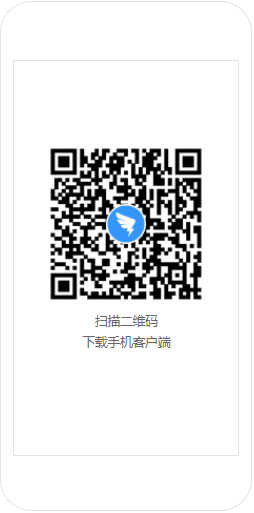 电脑端：请在官网阿里钉钉官网-1900万组织选择钉钉 (dingtalk.com)选择个人电脑系统匹配的版本下载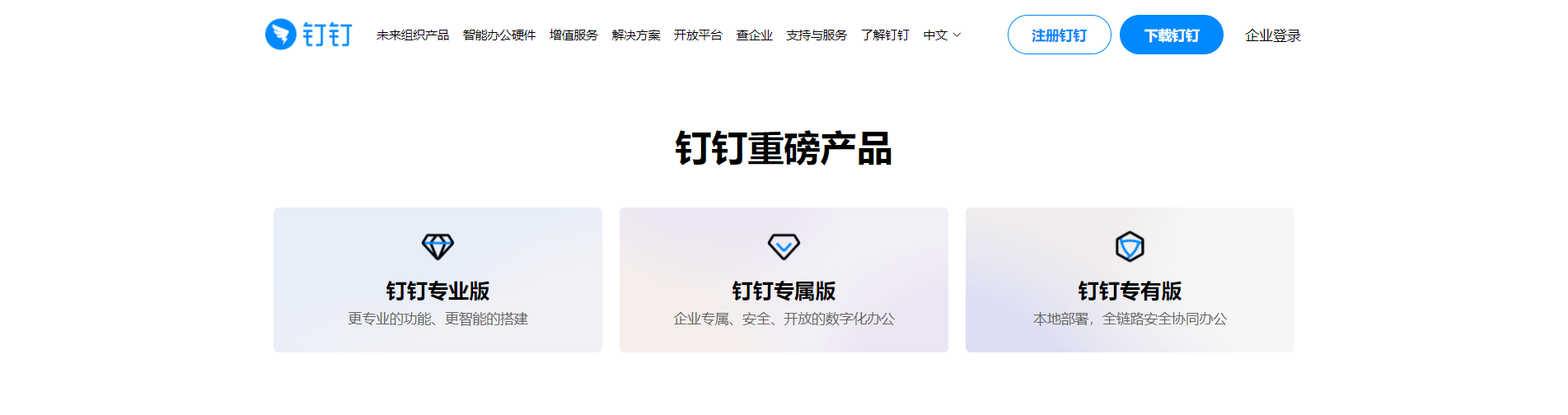 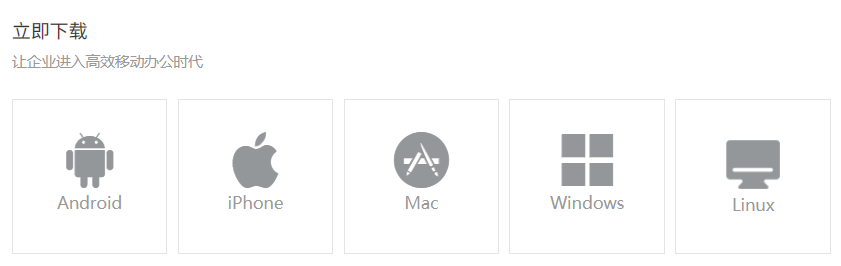 2注册钉钉1、打开钉钉，点击右上角新用户注册，电脑版为登陆界面中间靠右；2、输入手机号码，点击下一步；3、输入短信验证码或语音获取；4、设置登录密码，用于手机和电脑钉钉登录。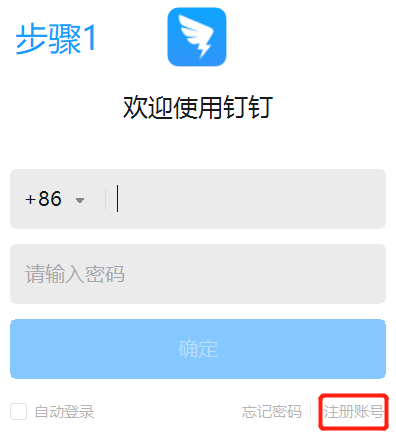 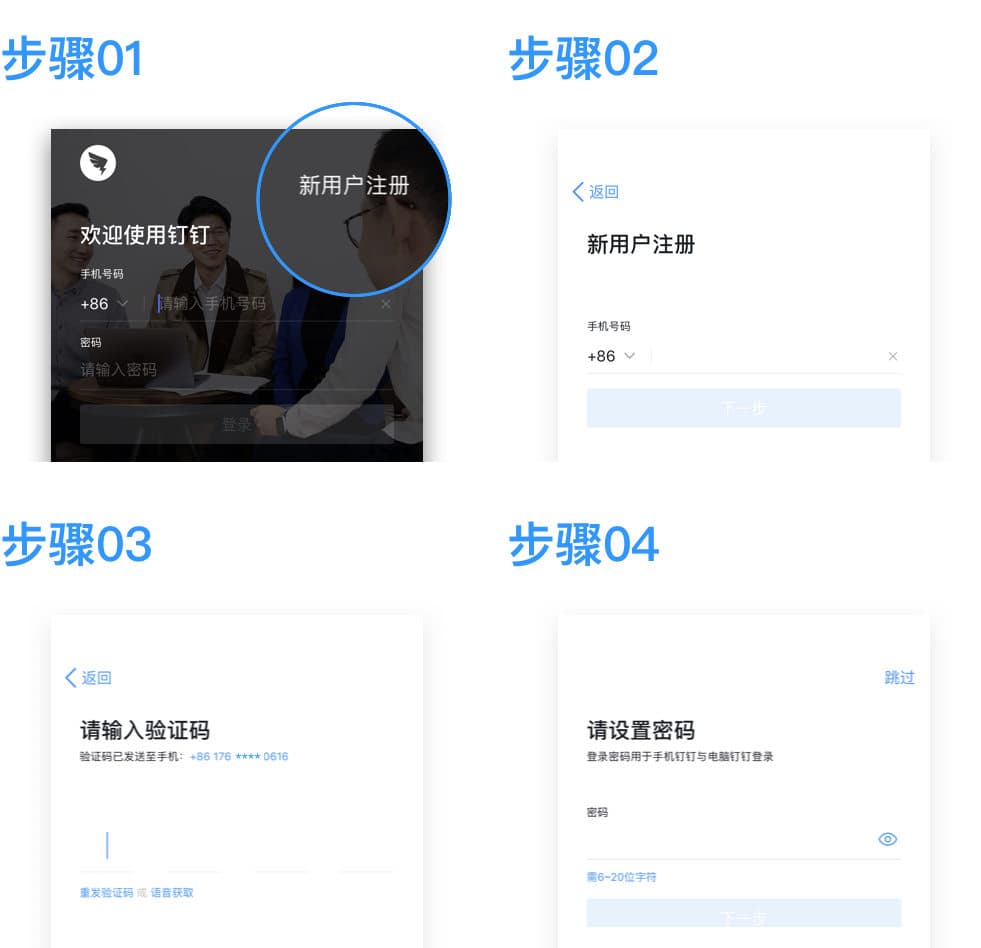 3加入服务平台通过钉钉扫码或者链接方式完成相关需求填写后，经由审核可加入广州市中小企业服务平台（提交加入申请待管理员审批，受理通过需等待约4个小时）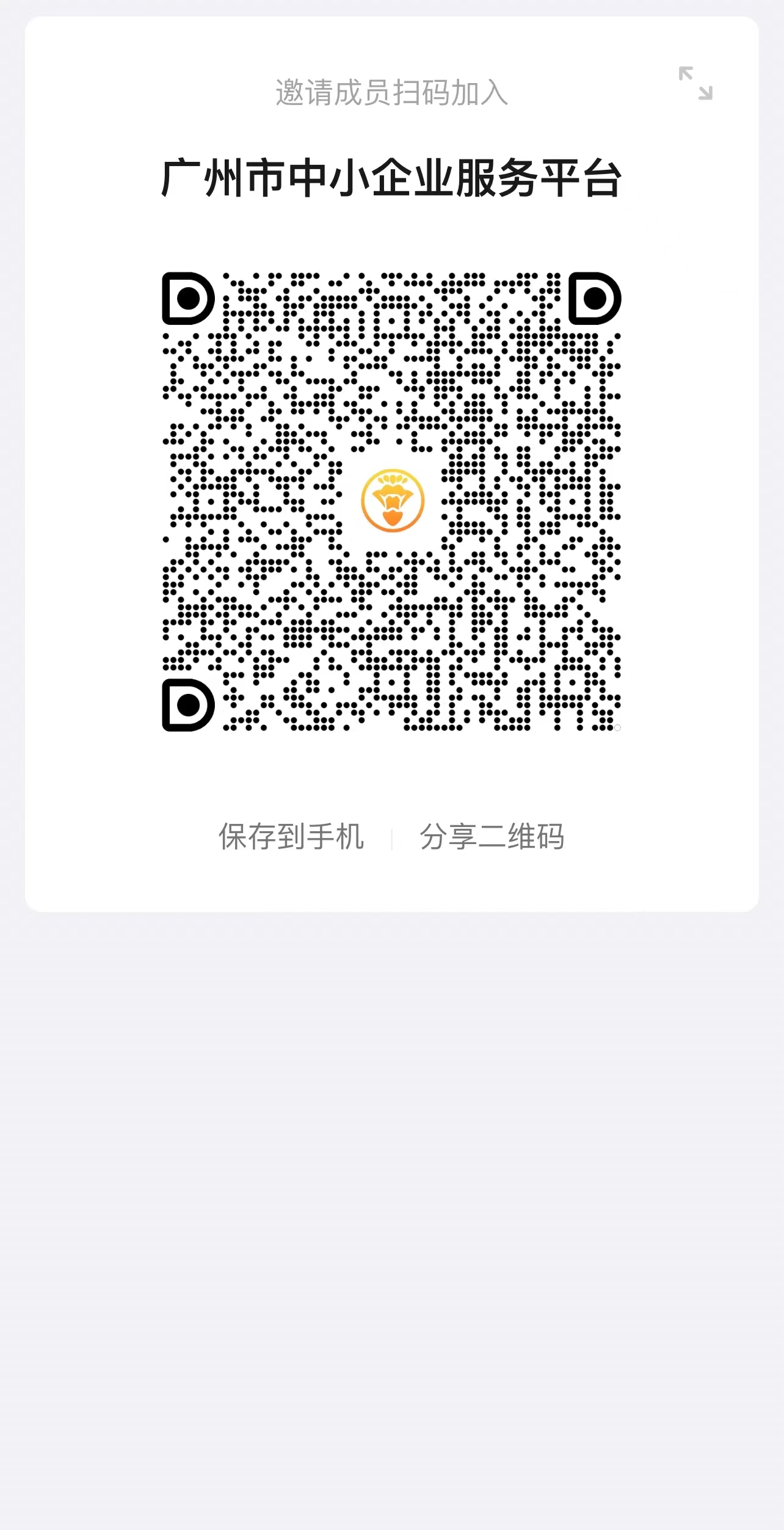 通过以下链接申请加⼊，经由审核可加入广州市中小企业服务平台（提交加入申请待管理员审批，受理通过需等待约4个小时）:邀请你加入 (dingtalk.com)https://wx-in-i.dingtalk.com/yydy/yq.html?encodeDeptId=null&corpId=ding5fbe2e32ab090ba0bc961a6cb783455b&inviterUid=null&scene=contactOrgManage&cid=undefined&inviteCode=u7kUWXonTbNJzHF&origin=9999&originMeta=contact-orgManage-add&method=copyLinknk4进入常用功能界面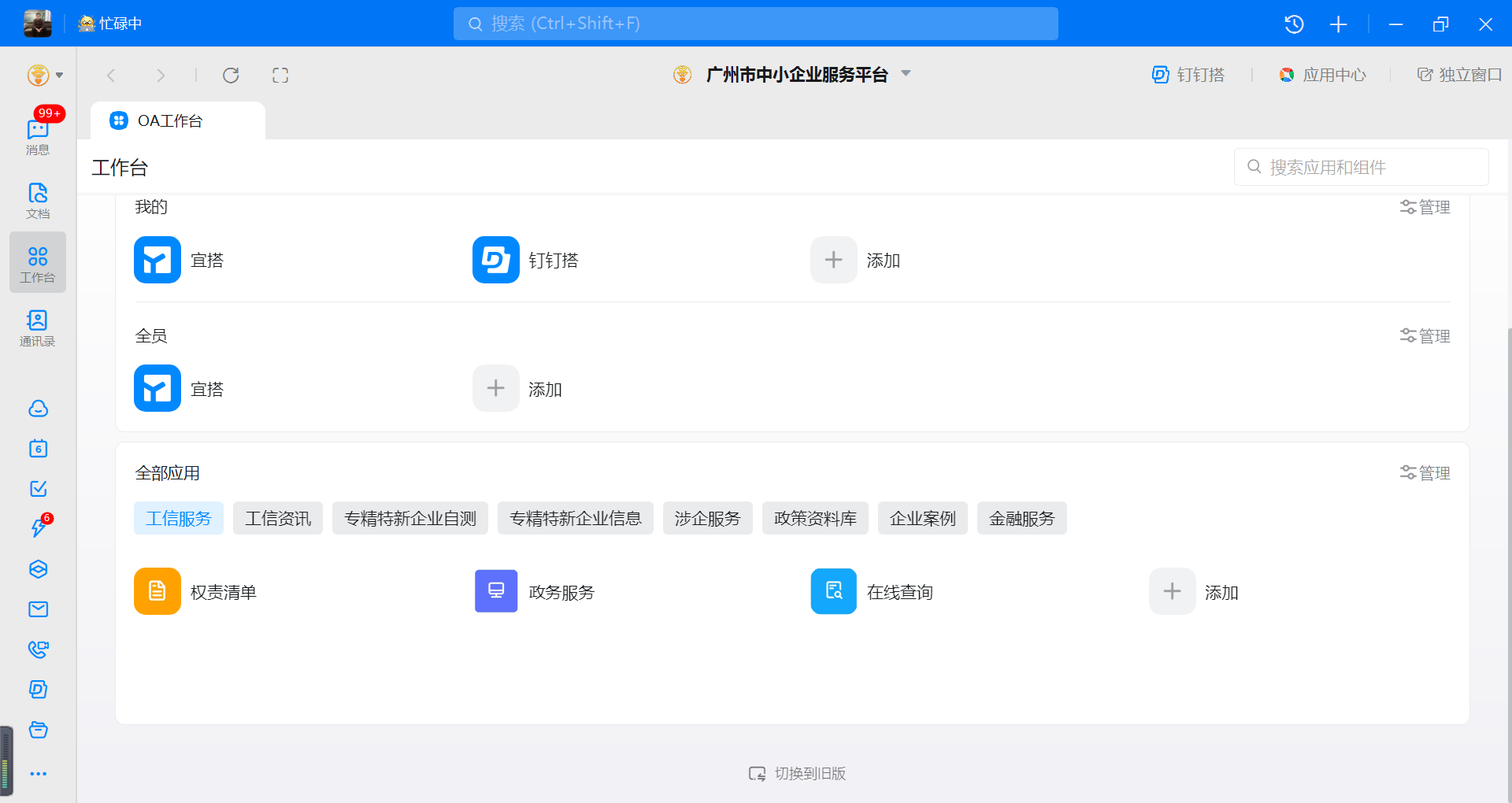 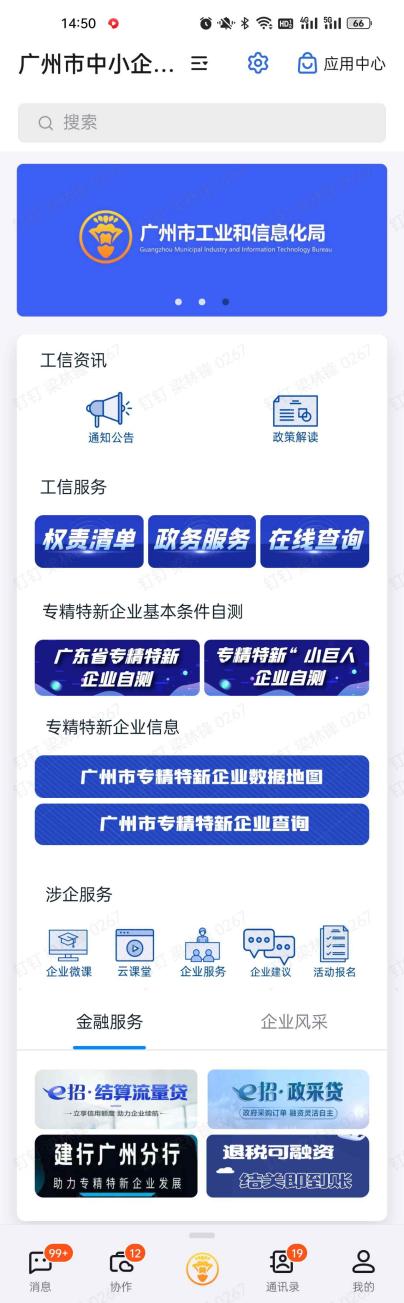 5系统操作国家级：温馨提示：本自测程序依据《工业和信息化部办公厅关于开展第三批专精特新“小巨人”企业培育工作的通知》（工信厅企业函〔2021〕79号）编写，仅用于企业自测参考，不作为最终评审依据。2022年国家级专精特新“小巨人”申报通知出台后，此自测程序将根据新通知做出调整，请企业及时关注各级中小企业主管部门有关通知。省级：温馨提示：本自测程序依据《广东省工业和信息化厅关于组织开展 2021 年专精特新中小企业遴选工作的通知》要求编写，仅用于企业自测参考，不作为最终评审依据。2022年广东省省级专精特新中小企业申报通知出台后，此自测程序将根据新通知做出调整，请企业及时关注各级中小企业主管部门有关通知。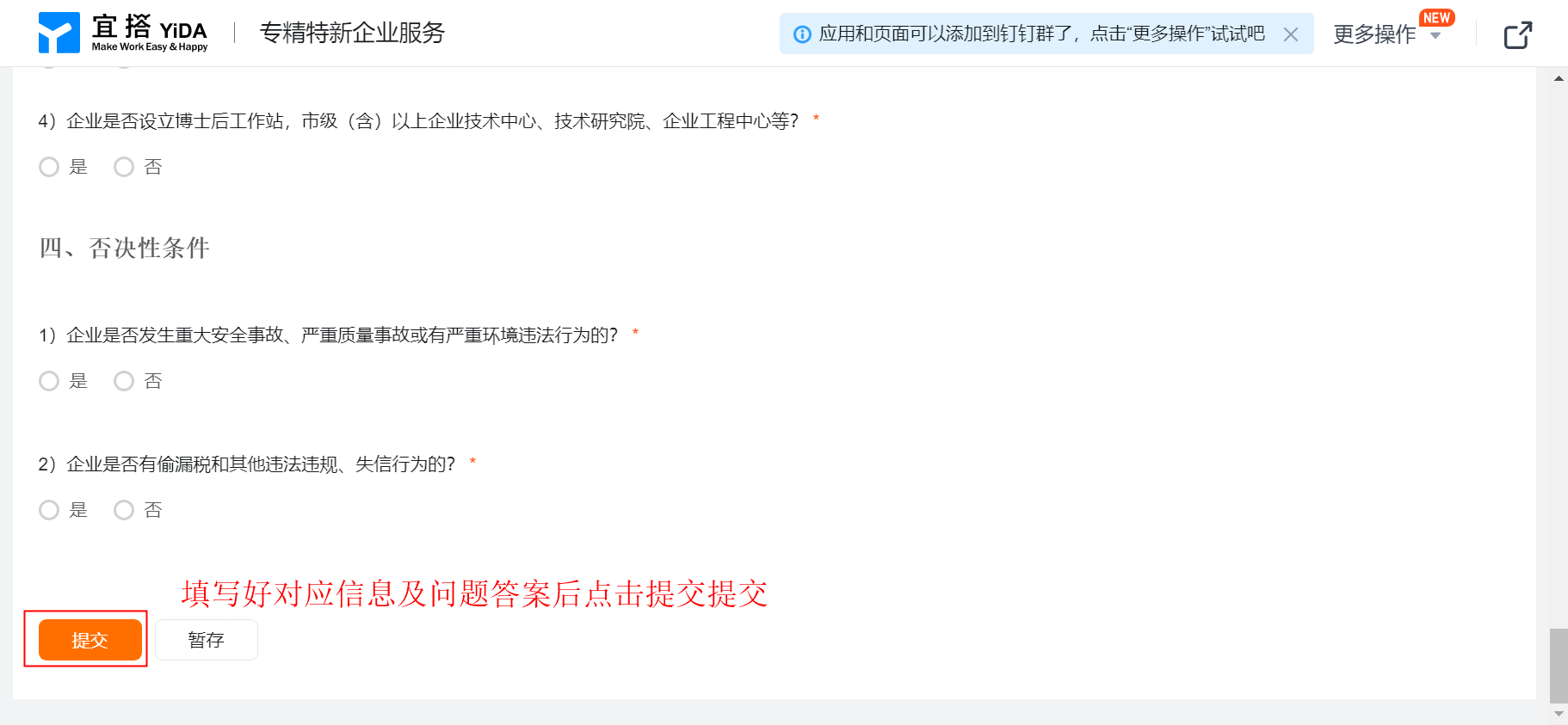 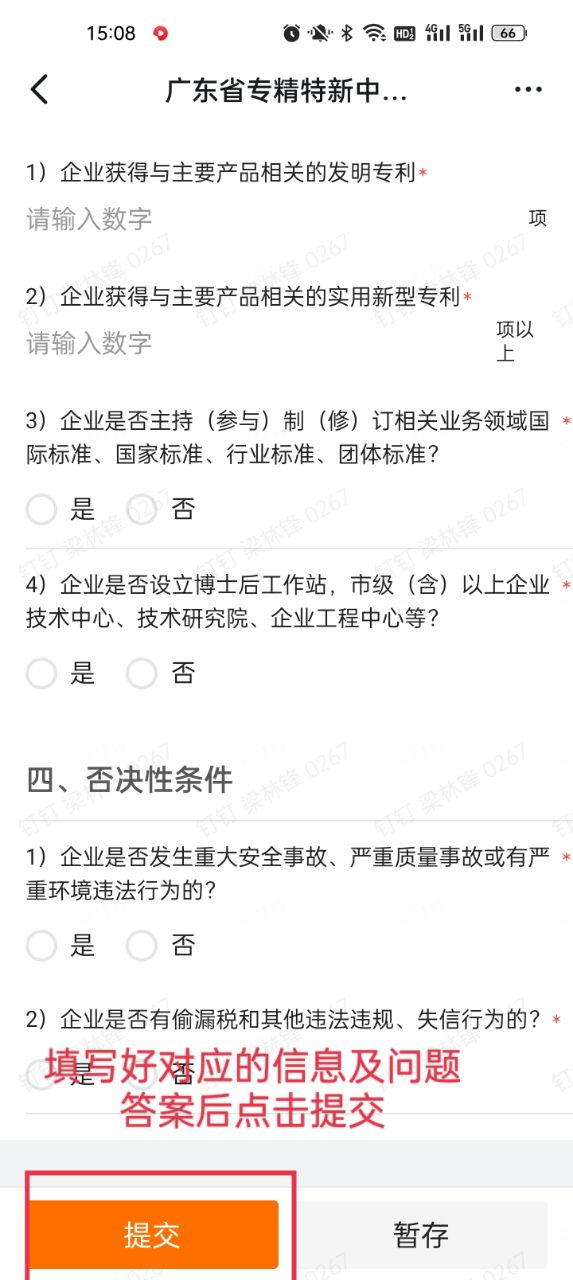 6结果查看电脑端：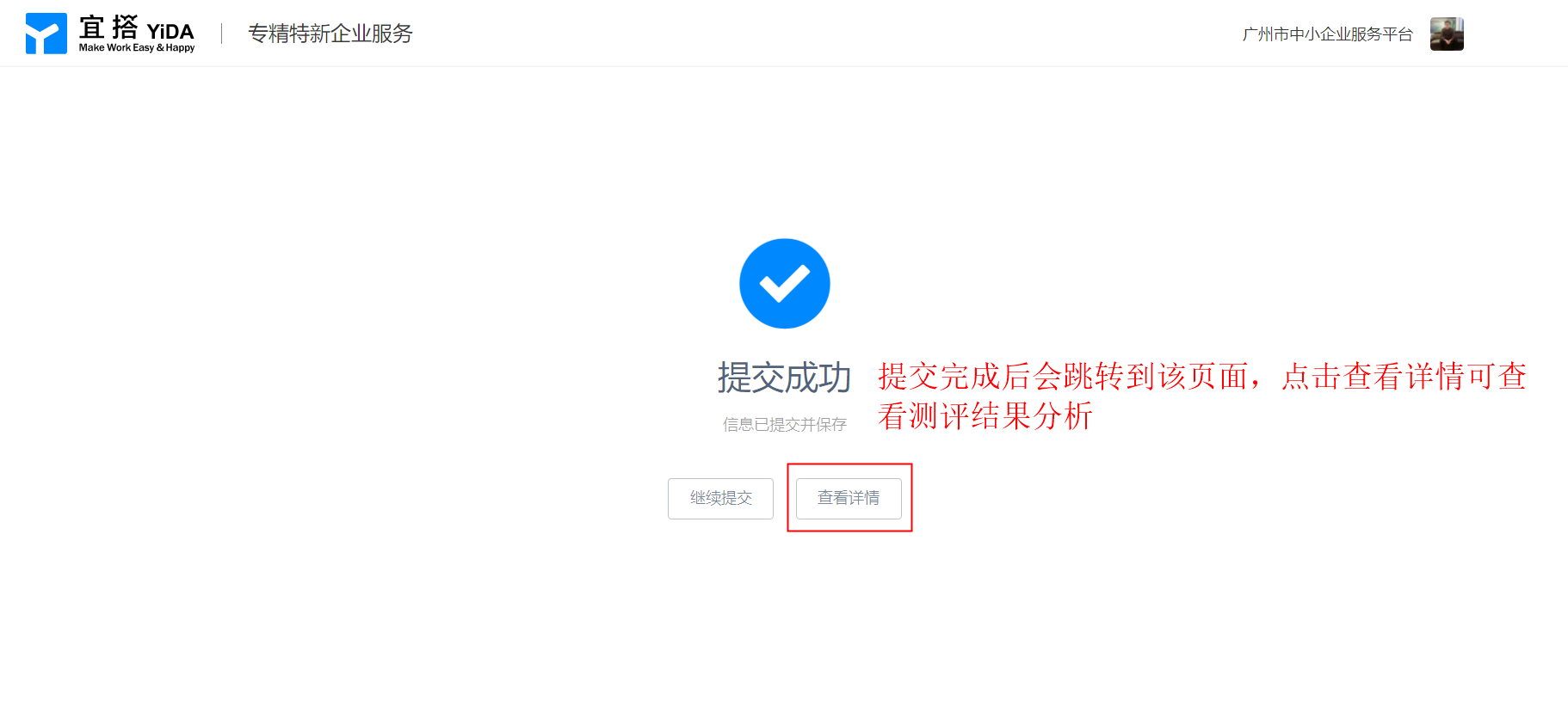 退出界面后回看：可在“专精特新企业自测”模块下“专精特新企业自测结果查询”回看历史填报信息：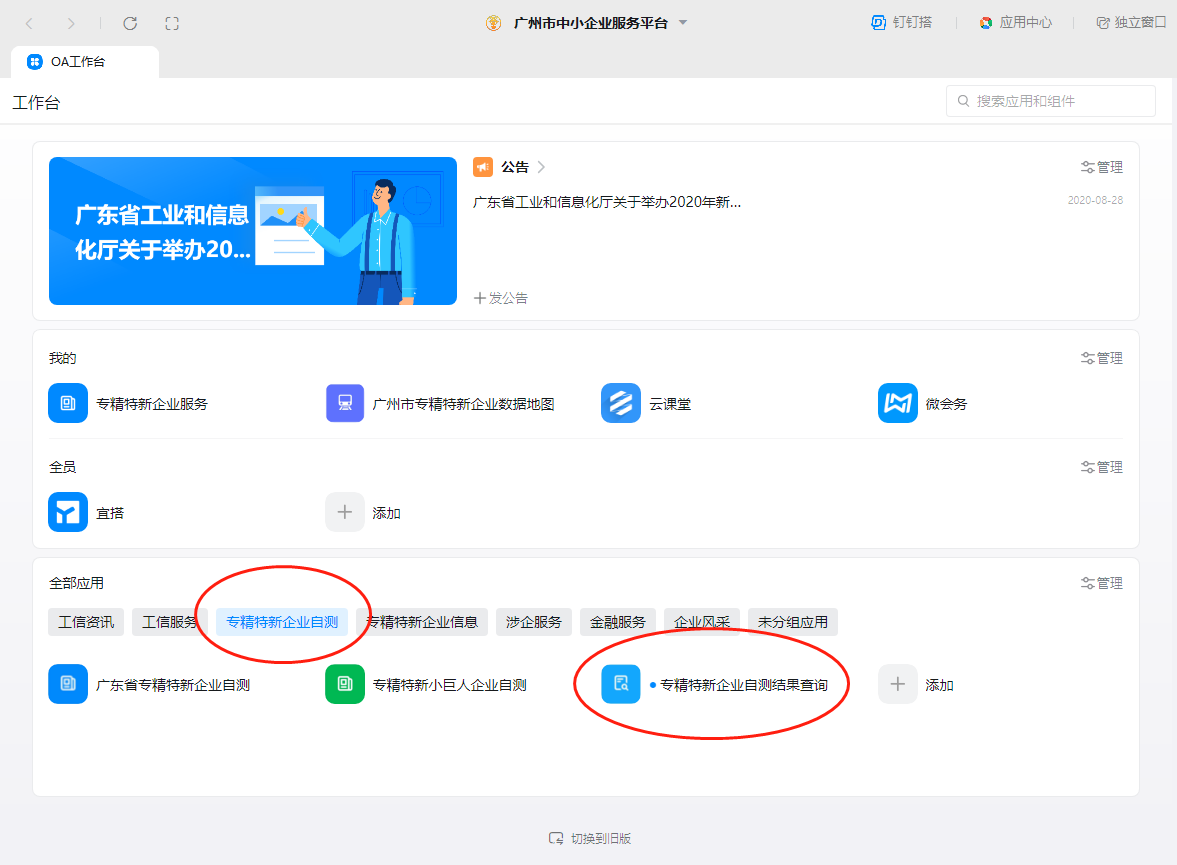 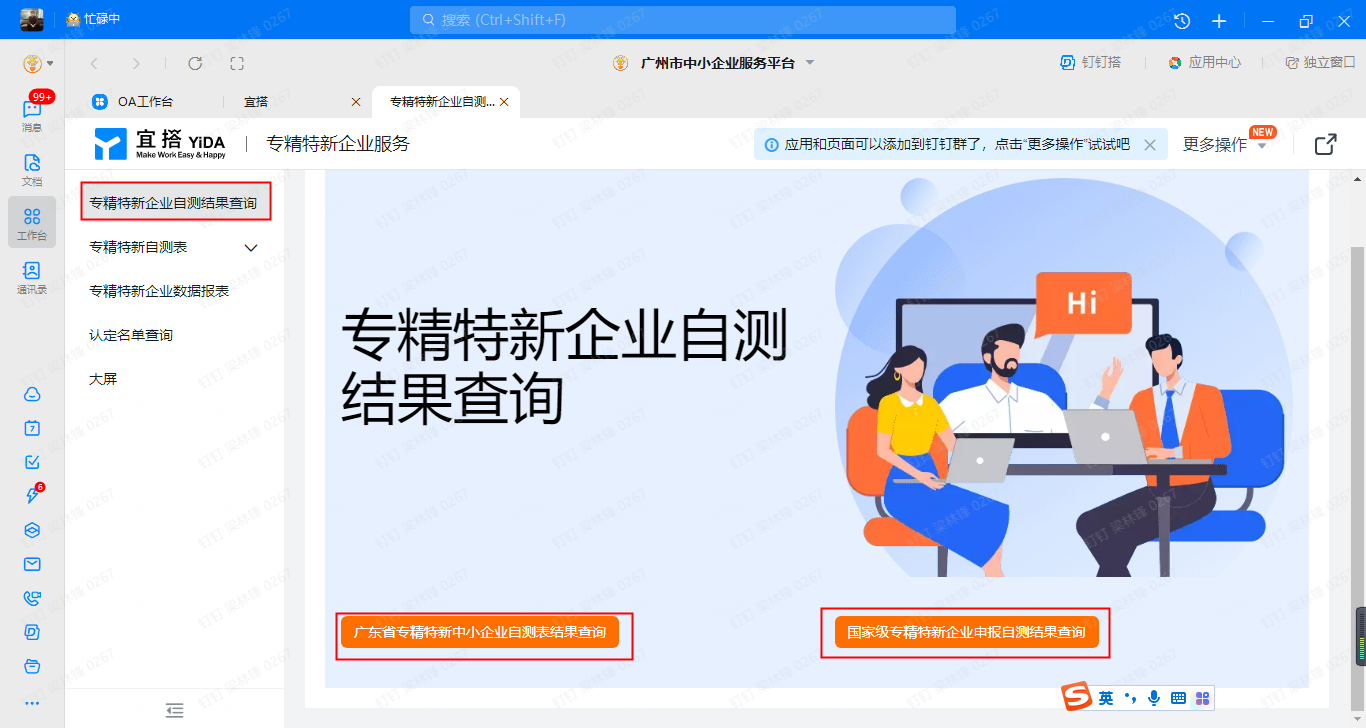 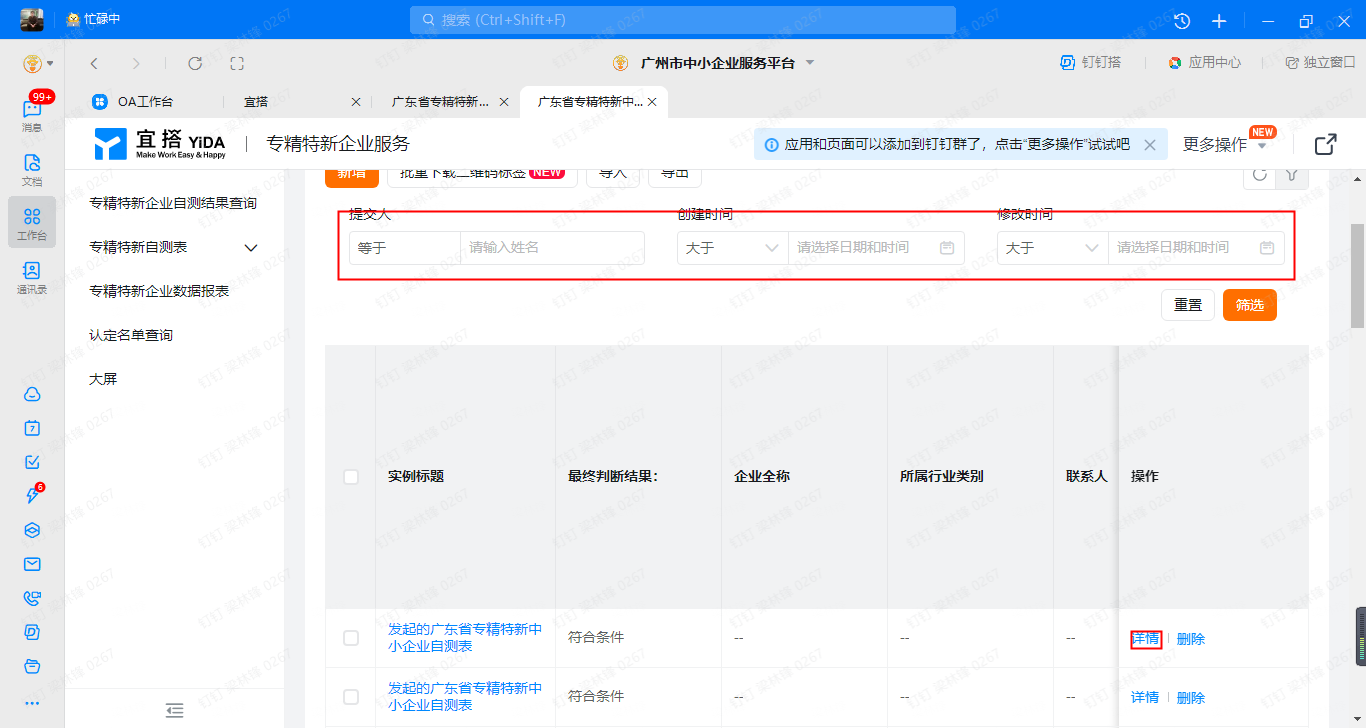 手机端：手机端提交后会直接返回详情页，可直接查看测评结果分析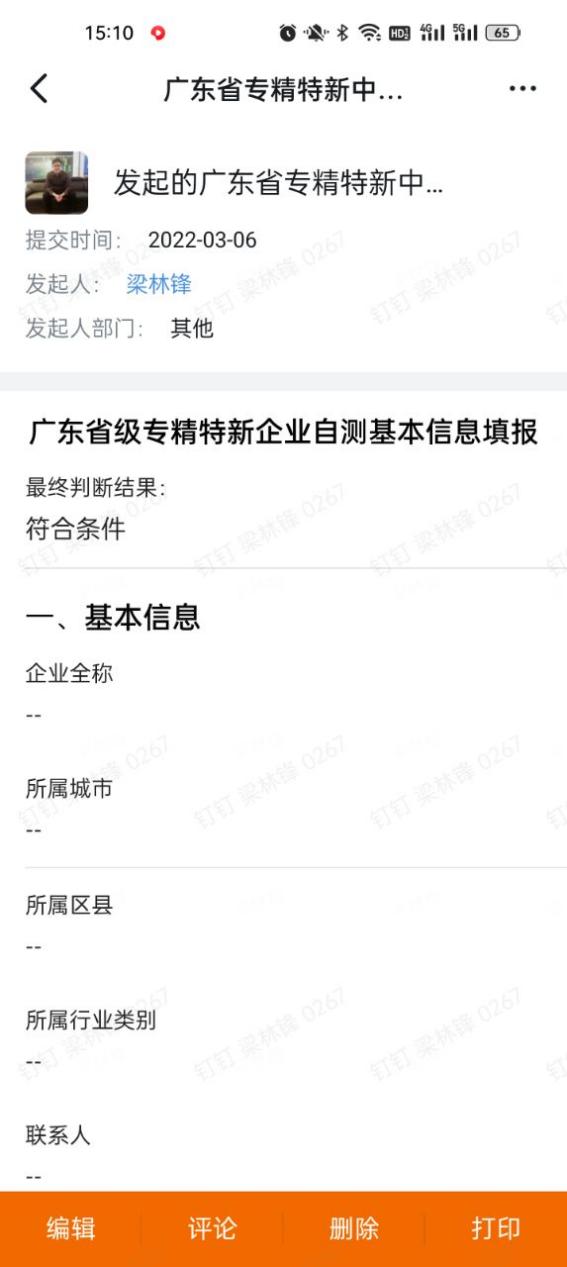 退出界面后回看：可在“专精特新企业基本条件自测”模块下“专精特新企业自测结果查询”回看历史填报信息：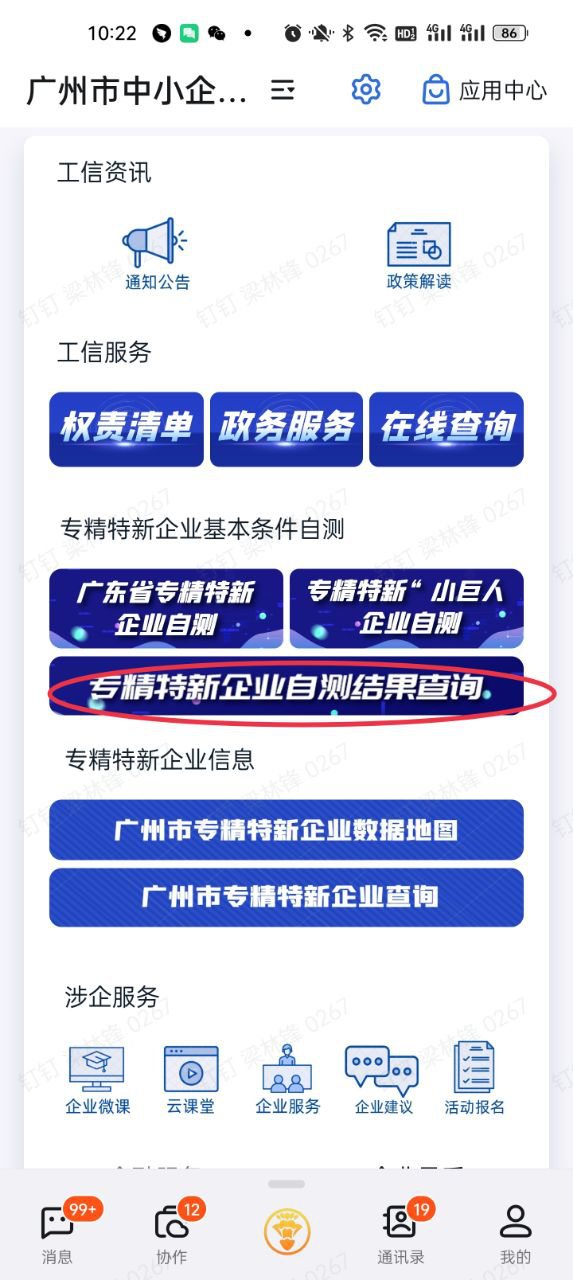 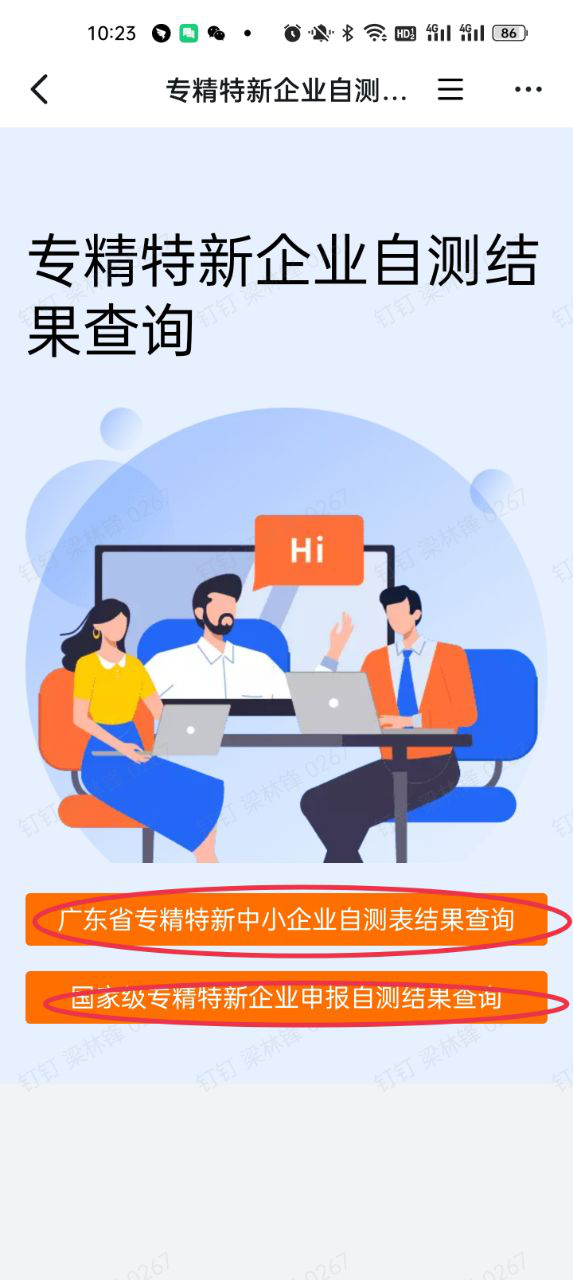 